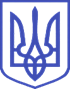 БОРЩАГІВСЬКА СІЛЬСЬКА РАДАБучанського району Київської області6 сесія VIII скликанняРІШЕННЯ___ червня  2021 року                                                                      № ___ - 6 - VIII                                с. Петропавлівська БорщагівкаПро надання згоди на прийняття безоплатно з державної власності Департаменту патрульної поліції Національної поліції України до комунальної власності Борщагівської сільської територіальної громади об’єкту житлового фонду Розглянувши листи Департаменту патрульної поліції Національної поліції України від  15.06.2021р. вх.№269/1-11, враховуючи рішення  Виконавчого комітету Борщагівської сільської ради  «Про виключення квартири з числа службових житлових приміщень» від 16.04.2021р. №217, на підставі Закону України «Про передачу об’єктів права державної та комунальної власності», Постанови Кабінету Міністрів України від 06.11.1995 № 891 «Про затвердження Положення про порядок передачі в комунальну власність державного житлового фонду, що перебував у повному господарському віданні або в оперативному управлінні підприємств, установ та організацій», керуючись Законом України «Про місцеве самоврядування в Україні», сільська рада, - ВИРІШИЛА:Надати згоду на прийняття до комунальної власності Борщагівської сільської територіальної громади від Департаменту патрульної поліції Національної поліції України (код ЄДРПОУ 40108646) квартиру №110 в будинку №25 по вулиці Боголюбова в   селі Софіївська Борщагівка, загальна площа – 45,2 кв.м, житлова площа –  17,7 кв.м.Виконавчому комітету Борщагівської сільської ради створити та затвердити склад спільної Комісії з питань прийняття до комунальної власності Борщагівської сільської територіальної громади об'єкту житлового фонду зазначеного в п.1 даного рішення.Виконавчому комітету Борщагівської сільської ради затвердити  акт приймання – передачі до комунальної власності Борщагівської сільської територіальної громади об'єкту житлового фонду зазначеного в п.1 даного рішення.Контроль за виконанням даного рішення покласти на профільного заступника сільського голови.Сільський голова                                                                              Олесь КУДРИКПідготовлено:               ______________    А. ШиденкоПогоджено:                   ______________    І. Станіславська 